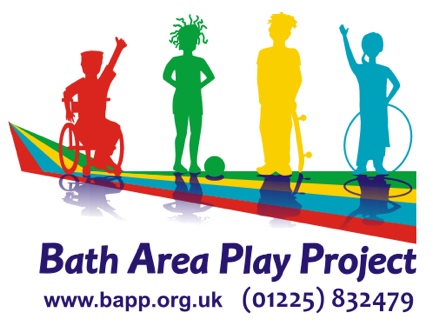 VOLUNTEER APPLICATION FORMName _______________________________ Date of Birth ____________Address _______________________________________________________________________________________ Postcode _______________Email address   ______________________________________________Telephone No. _______________________________________________Have you volunteered for BAPP before – if YES please give details i.e project/year___________________________________________________________How did you hear about volunteering for BAPP?___________________________________________________________What experience of working, especially with children, have you had - even informally for family or friends? ______________________________________________________________________________________________________________________Please tick a box for the type of volunteering you wish to do: Community Play events (Spring / Summer school holidays): Foxhill/Odd Down Weston Southdown b) Closed access playschemes (school holidays): The Hut, Twerton Threeways  c) SOFA programme (spring/summer only): d) Pre-school The Hut,Twerton  e) Family Play Hubs   f) Teenage Rampage                            g) Office Admin     h) Garden/ maintenance  i) Saturday ClubI have read and understood the enclosed Staff and Volunteer Code of Conduct and Declaration of Non-Discriminatory Practice and will abide by this whilst at the setting. Signing this form is consent for my data to be stored and used for the purpose of volunteering at Bath Area Play Project. Signed___________________________________ Date__________________We understand that the information you give on the application form is confidential and will be treated this way, it will also only be used for the intended purposes. If you would like more information on how your data is stored please view our privacy policy here: https://e-voice.org.uk/cypn/files/view/bappdocuments/Bath_Area_Play_Project_Privacy_Notice_(1).pdfPlease write the Names and Addresses of two people who we can contact for a reference for you. One should be your form teacher or tutor and the other can be a community member (not family) who knows you well.Name __________________________  Name __________________________Address ________________________  Address ________________________________________________________  _______________________________________________________________  ________________________________Email address:___________________ Email address:_____________________Post Code ______________________  Post Code________________________Telephone No. __________________  Telephone No. _____________________How do they know you? ___________  How do they know you? ___________________________________________  _________________________________Please let us know if there is anything we should know about you in order to support you to volunteer with us:Do you hold an Enhanced DBS Disclosure?		YES/NOIf No, would you be willing to complete one?		YES/NOIf yes, then please bring your certificate when you come to meet us.Please return this form to:	Roz Kingroz@bathareaplayproject.co.ukBath Area Play Project, Odd Down Community Centre, Bath BA2 2TL Office Use OnlyDate received / completedSeen / approvedReference 1Reference 2Code of practiceDeclaration of ADP